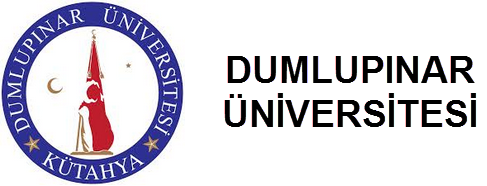 T.C.KÜTAHYA DUMLUPINAR ÜNİVERSİTESİSİMAV MESLEK YÜKSEKOKULU İŞLETMEDE MESLEKİ EĞİTİM DERSİ……’INCI HAFTA HAFTALIK RAPORU(Times New Roman 12 punto)Öğrencinin Adı Soyadı	: (Times New Roman 12 punto)Bölümü/Programı 		: (Times New Roman 12 punto)Numarası			: (Times New Roman 12 punto)İşletmenin Adı		: (Times New Roman 12 punto)Eğitici Personel 		: (Times New Roman 12 punto)Sorumlu Öğretim Elemanı	: (Times New Roman 12 punto)Öğretim Yılı	ve Dönemi 	: 20…-20… Güz/Bahar YarıyılıRapor Haftası			:İşletmede Mesleki Eğitimi Haftalık Raporu ……/……/…… tarihinde aşağıdaki İşletmenin eğitici personeli tarafından kabul edilmiştir.Eğitici Personel 						*Öğrenciler, İşletmede bulunduğu sürelerde her gün yaptıkları çalışma ve etkinlikleri içeren “İME Haftalık Çalışma Raporu”nu eğitici personele eğitici personele onaylatıp teslim eder.Haftalık Çalışma RaporuHaftalık Çalışma RaporuTarih…/../20..- …/../20..Yapılan İşEğitici PersonelGörüş ve DüşüncelerTarih: ……../……./20….ÖğrenciEğitici PersonelEğitici Personelİmzaİmzaİmza